ПОСТАНОВЛЕНИЕ30 июня 2020 года  № 20В соответствии с пп. 19 п. 2 ст. 39.6, пп. 12 п. 8 ст. 39.8 Земельного кодекса Российской Федерации от 25.10.2001 г. № 136-ФЗ, Федерального закона  «О введении в действие Земельного кодекса Российской Федерации» от 25.10.2001 г. № 137-ФЗ, на основании заявления Мухамедьянова Артура Максуровича о предоставлении земельного участка в аренду, Администрация сельского поселения Алькинский сельсовет муниципального района Салаватский район Республики БашкортостанПОСТАНОВЛЯЕТ:        1.  Предоставить Мухамедьянову Артуру Максуровичу в аренду земельный участок на 3 года, общей площадью 200860  кв.м.,  с кадастровым номером 02:42:020402:143, из категории земель сельскохозяйственного назначения, расположенный по адресу: Республика Башкортостан, Салаватский район, с/с Алькинский, с разрешенным использованием «Для сенокошения и выпаса скота гражданами», для сенокошения.       2. Комитету по управлению собственностью Министерства земельных и имущественных отношений Республики Башкортостан по Салаватскому району оформить договор аренды указанного земельного участка и обеспечить заключение его сторонами.       3.  Контроль исполнения настоящего постановления и целевого использования земельного участка возложить на Комитет по управлению собственностью Министерства земельных и имущественных отношений Республики Башкортостан по  Салаватскому району.Глава сельского поселения                      М.Ю.БагаутдиновБашκортостан РеспубликаһыСалауат районымуниципаль   районыныңӘлкә ауыл советыауыл биләмәһе Хакимиэте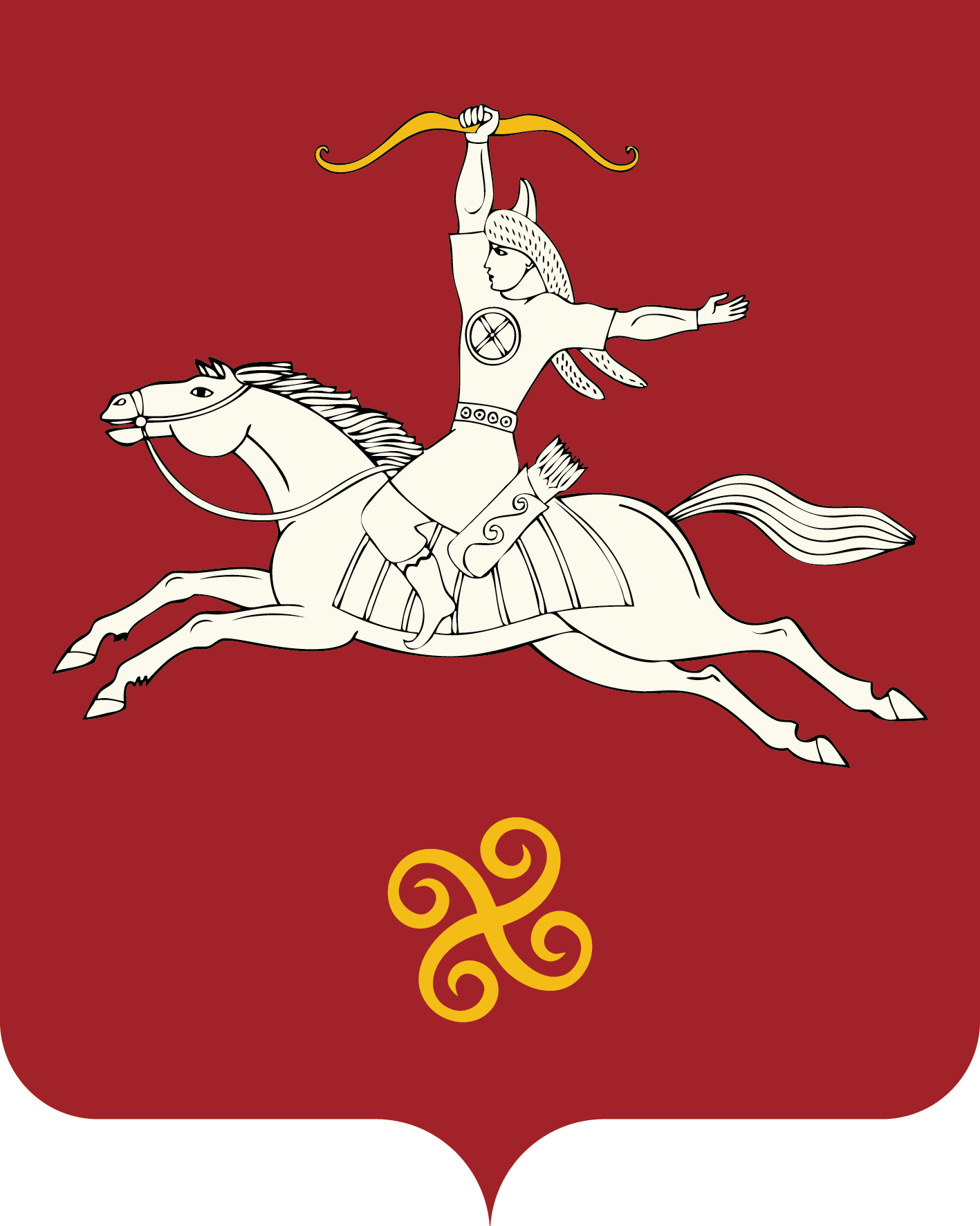 Республика БашкортостанАдминистрация сельского поселенияАлькинский   сельсоветмуниципального районаСалаватский район452481,Әлкә ауылы, Ќуласа урамы, 6тел. 2-65-71, 2-65-47452481, с.Алькино,  ул.Кольцевая,6тел. 2-65-71, 2-65-47О предоставлении в арендуземельного участка